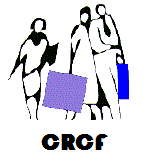 Le cas proposé repose sur le scénario "Chabrun" (auteur :  JP Macorps), publié par le CRCF.
On consultera les documents originaux, ressources et missions dans la rubrique concernée.

La déclinaison présentée ici, est un support de découverte du PGI Idylis à destination des professeurs qui souhaitent expérimenter cette solution Saas et se familiariser avec l'importation de données afin d'adapter et proposer aux élèves et étudiants leurs propres productions.Les données originales du scénario "Chabrun" sont exploitées à titre d'exemple.
Enfin, quelques suggestions d'adaptation des missions originales seront proposées pour tester le cas avec les étudiants.
Aucune base Idylis n'est fournie : l'objectif étant de la construire à partir des fichiers joints et des tutoriels. Les fichiers fournis n'ont pas à être retraités et sont utilisables en l'état ; il est cependant conseillé d'observer leur contenu et leur structure.
La procédure d’importation est documentée et ne présente aucune difficulté de nature technique ou informatique ; elle est à la portée des étudiants.1 - Les fichiers d’importationLes tutoriels et modes opératoires proposés, loin d'être exhaustifs, sont certainement perfectibles. 2- Prérequis et démarche d'expérimentation des importationsDisposer d'un abonnement ou accès Idylis.Créer une société (la base)  "Chabrun" au titre de jeu d'essai.Suivre les étapes du "Tutoriel_IDS_Imports_Compta" afin d'expérimenter les importations de données comptables fournies dans les fichiers CSV.Suivre les étapes du "Tutoriel_IDS_Imports_Comm" afin d'expérimenter les importations de certaines données commerciales fournies dans les fichiers XLS.3 - Suggestions et prolongements Le scénario "Chabrun version Idylis" a été proposé et traité par des étudiants BTS CG 1ère année avec une adaptation de la mission 2.L'objectif des questions 4.1 et 4.2 doit permettre aux étudiants d'expérimenter les possibilités d'importation dans une base PGI.
Enfin, de corriger, par comparaison, les travaux de saisie manuelle à l'aide des fonctionnalités du PGI : balances, documents de synthèse et écritures saisies en mission 1 (création et exploitation du mois d'octobre).Plusieurs prolongements sont possibles : lettrage, rapprochements bancaires, etc…Les étudiants exploiteront éventuellement les modes opératoires proposés avec cette version du scénario.Établissements Éric Chabrun – version 2020
Adaptation 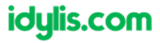 proposée par Benoît FruehTutoriels d'importation et d'exportation de données comptables vers et depuis une base Idylis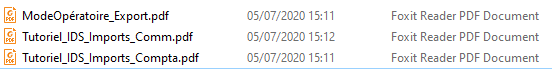 Fichiers d'imports comptables au format Idylis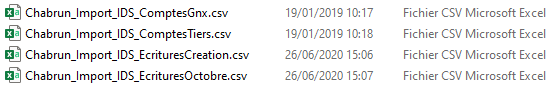 Fichiers d'imports commerciaux au format Idylis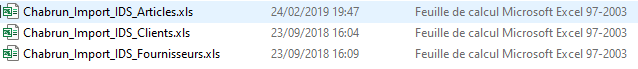 Modes opératoires de quelques traitements comptables sous Idylis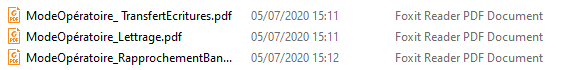 Mission 2 originaleSuggestion d’adaptation mission 2 version Idylis 1.	Créer la société. Dans le module comptable, les comptes comporteront 8 chiffres.2.	Dans le module comptable, créer les différents journaux et les comptes utilisés par l’entreprise.3.	Dans le module commercial, créer les différents tiers (famille de clients et clients, familles de fournisseurs et fournisseurs). Puis créer les familles d’articles et les articles (Ressource 13).4.	Dans le module comptable, saisir la balance au 31 octobre 2018 dans le journal des opérations diverses (obtenue en mission 1).Pour faciliter la migration vers le nouveau PGI, le cabinet GESCO a fourni un certain nombre de fichiers permettant l'importation des données d'octobre afin  d'éviter toute saisie manuelle.1.	Créer la société. Dans le module comptable, les comptes comporteront 8 chiffres.2.	Dans le module comptable, créer les différents journaux et importer les comptes utilisés depuis les deux fichiers fournis par GESCO.3.	Dans le module commercial, créer les familles de clients et familles d'articles. Puis, importer les fichiers clients, fournisseurs et articles mis à disposition par GESCO.4.1.	 Dans le module comptable, importer le fichier des écritures de création de début octobre. Vérifier la cohérence des documents obtenus en mission 1.24.2. 	Dans le module comptable, importer le fichier des écritures d'exploitation d'octobre. Vérifier la cohérence des documents obtenus en mission 1.3.